Super Hero Stores – MIDSEASON SALE! - AnswersFind the sale price of each item that the superheroes want:Sale ItemSale Price (workings)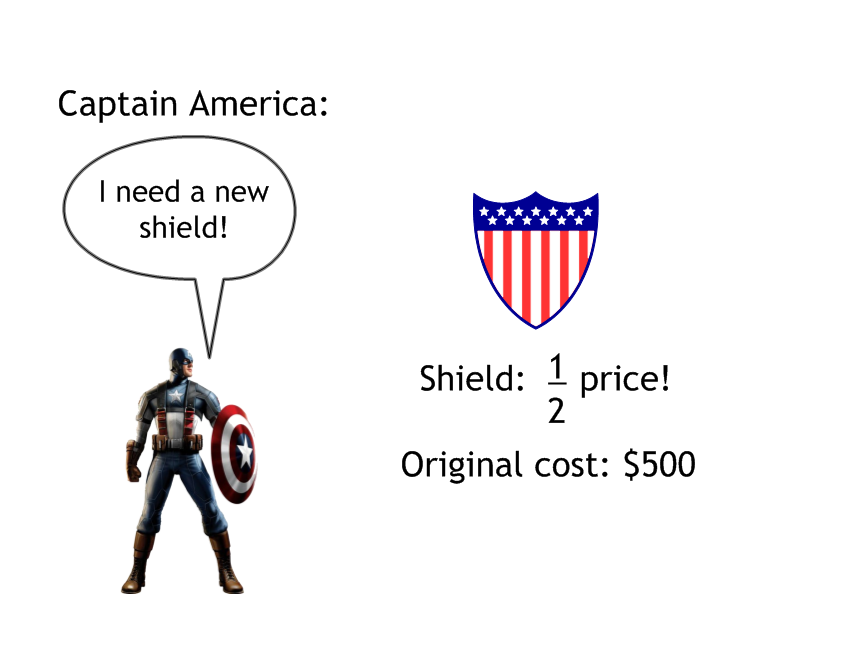 $200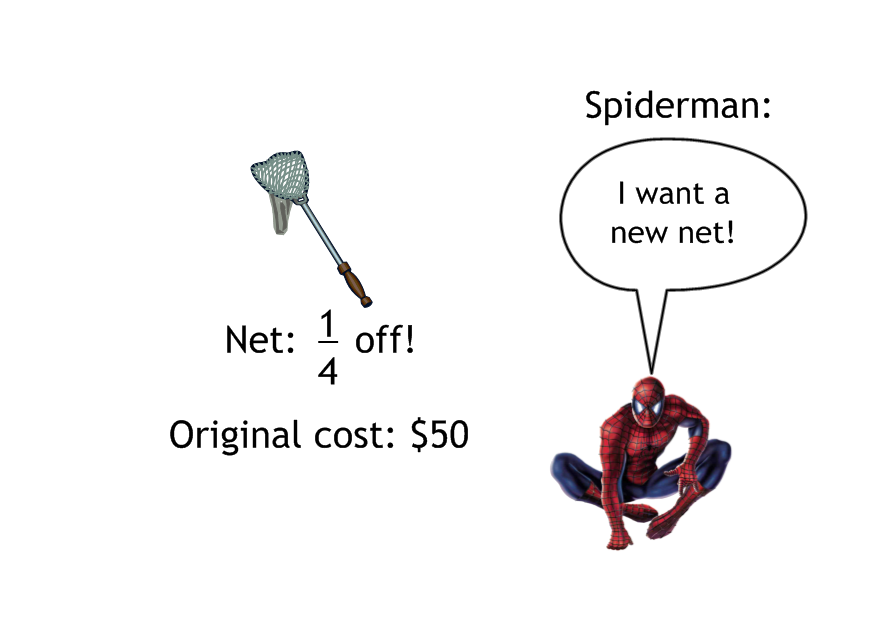 $37.50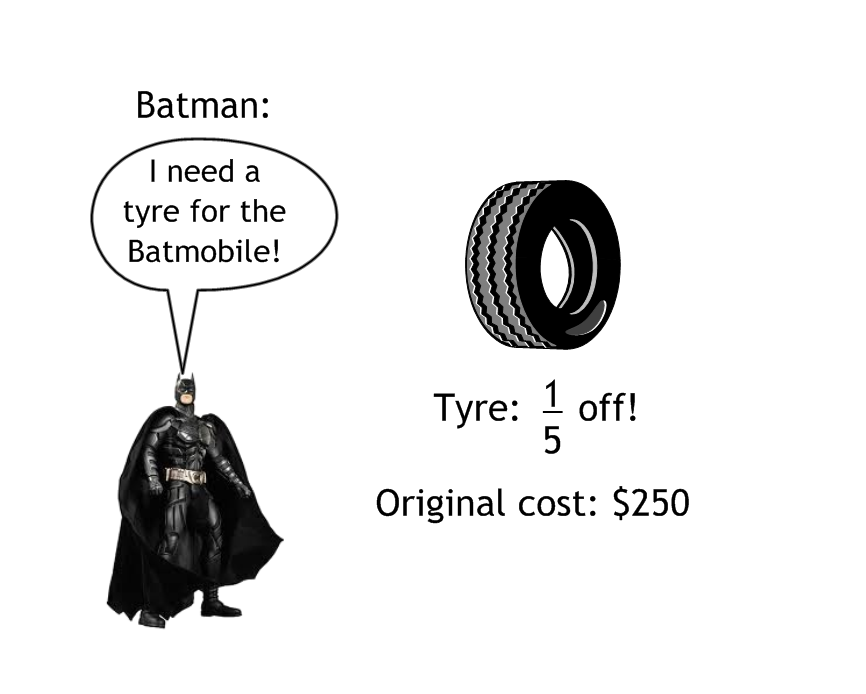 $200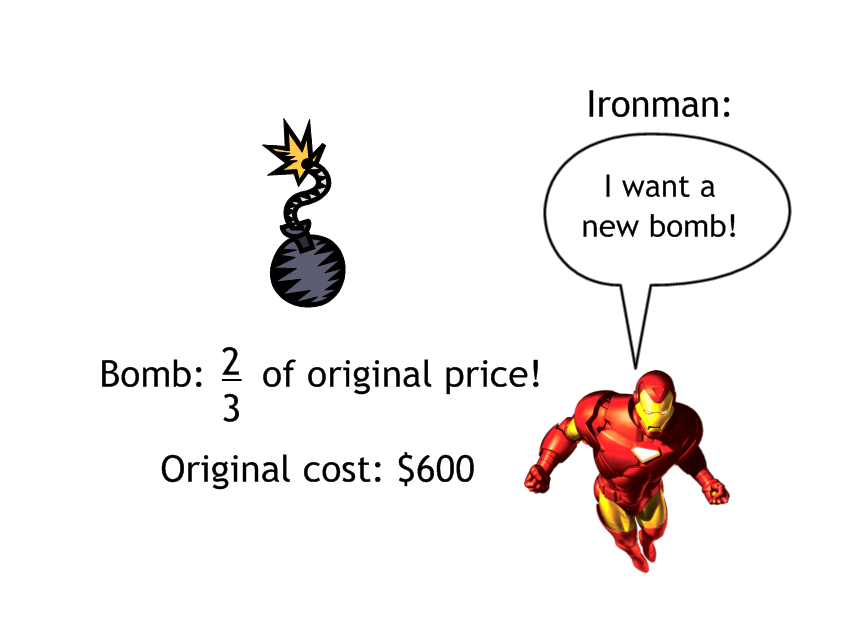 $400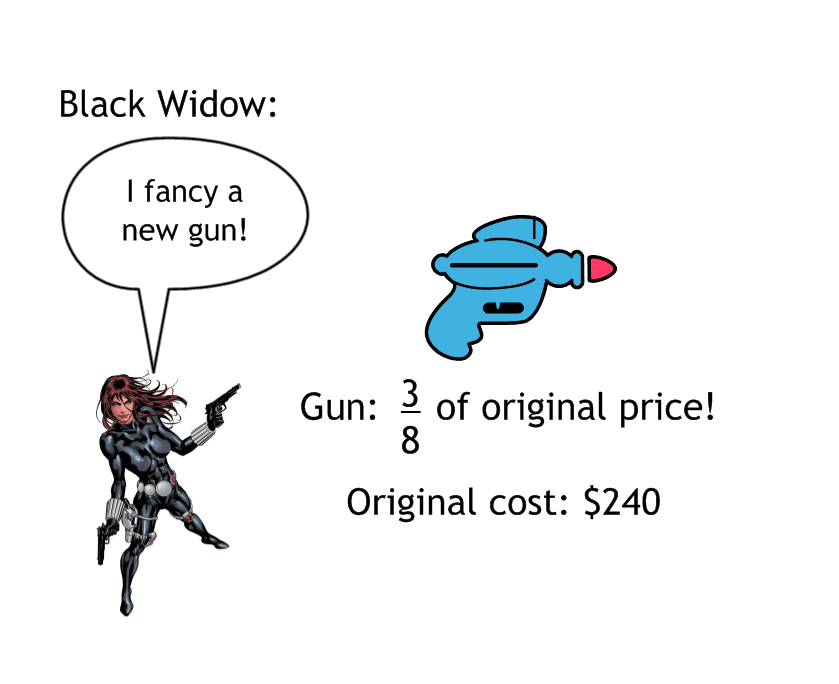 $90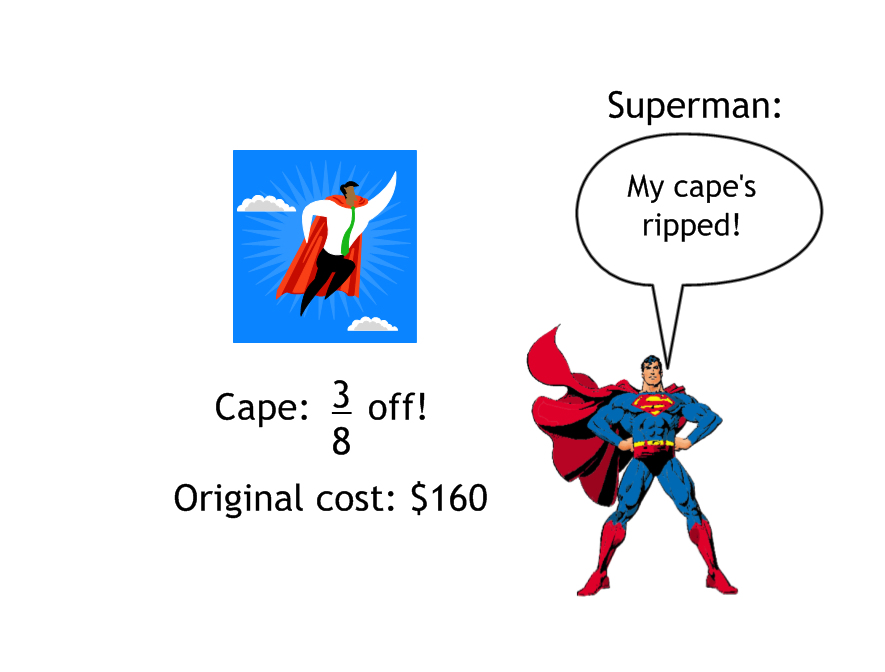 $100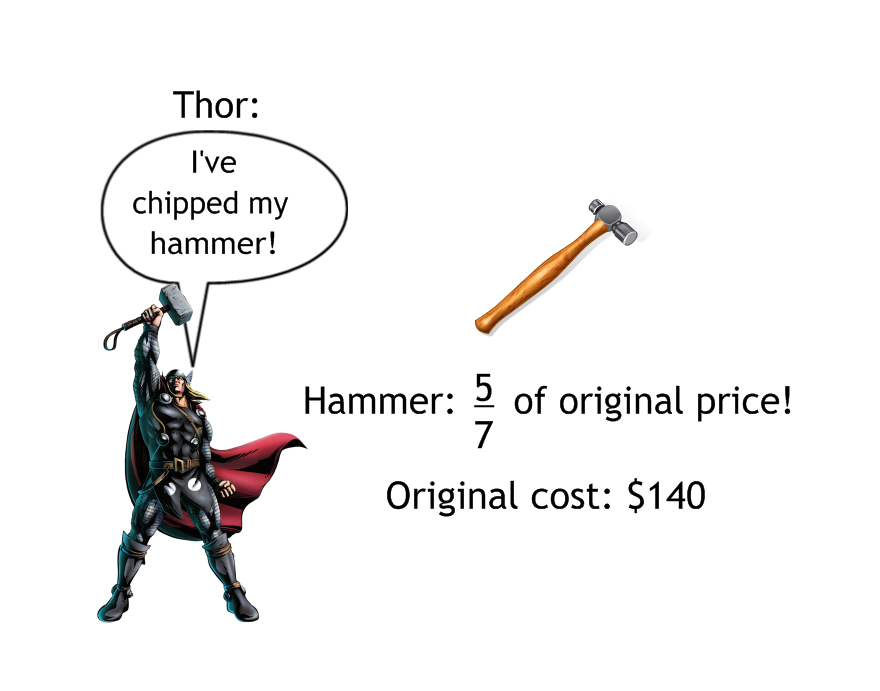 $100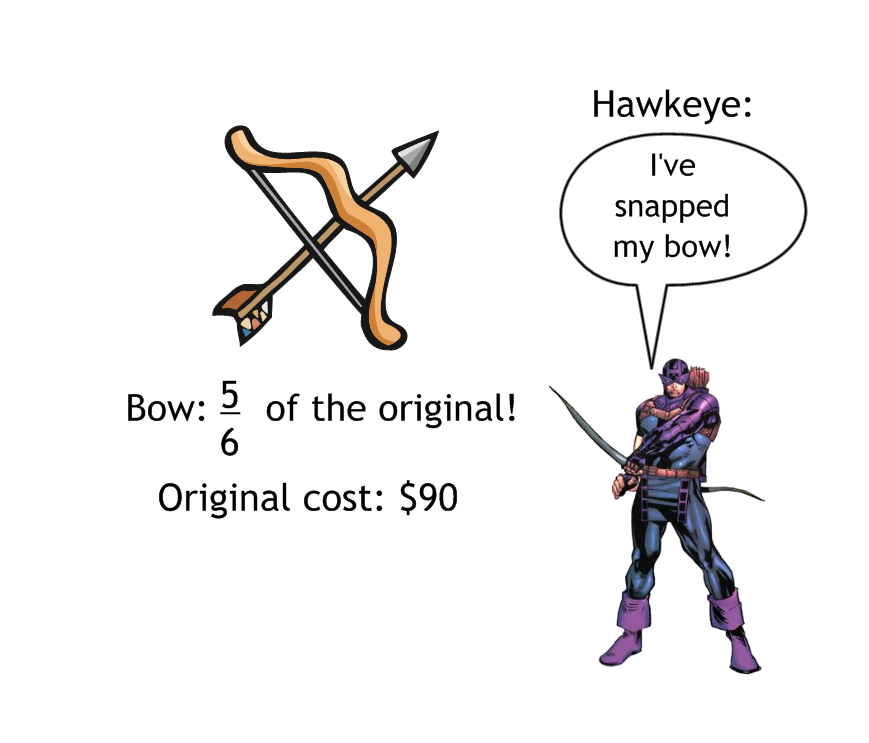 $75